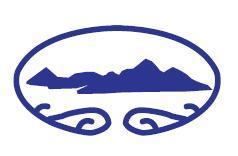 Full name: _____________________________________                      Date of Birth: ______________WAIHEKE HIGH SCHOOLScience Laboratory Safety RulesThe following rules are to ensure safety for all in the science laboratories.Wait outside the laboratory until you are given permission to enter by your teacher.You must not eat or drink in a science laboratory.Your bag must be left in a safe place when in a laboratory, as instructed by your teacher.Laboratory stools and chairs must be placed under the bench or table while doing laboratory work.Safety glasses must be worn at all times while doing or observing laboratory work. If you wear prescription glasses, safety goggles must be worn over the top. These will be provided for your use.When practical work is completed, equipment is to be cleaned and put away in the correct place. Benches are to be wiped down and rubbish disposed of as indicated by your teacher.Accidents and breakages must be reported immediately to your teacher.Chemicals on your skin must be washed off immediately with water.You must not touch laboratory equipment without the permission of a teacher.You must not run in a laboratory.Shoulder length or longer hair must be tied up while doing practical work.Closed in, non-slip shoes must be worn during practical work. You will also be required to complete a safety induction in your science class.I understand these rules and will follow them to ensure my own safety and the safety of all other people in the laboratory.  If I do not follow the above rules, I understand that I may be removed from the science laboratory to another room.  I accept all of the above Waiheke High School laboratory safety rules.  Signed (student)…………………………………………………………………………    Date……………………………………………………Signed (parent/ caregiver)……………………………………………………………………………………………………………..……………….